PRINCIPAUX TEXTES OFFICIELS RELATIFS AUX ATSEM ou EVOQUANT LEUR CONTRIBUTION 0 LA VIE DE L’ECOLE (hors décret 2018)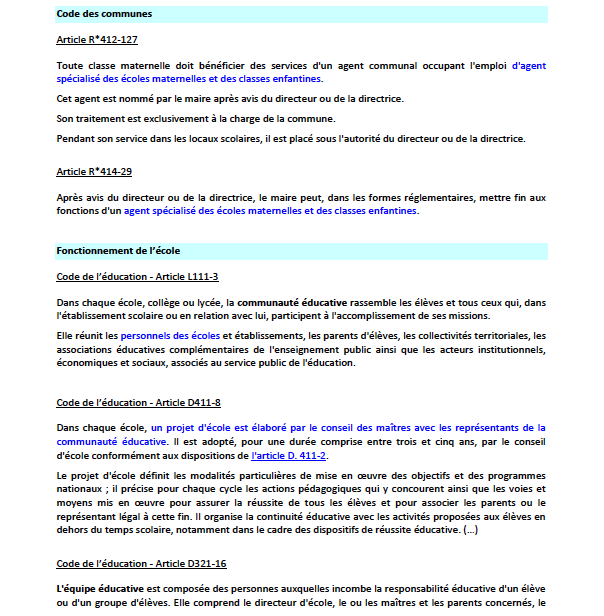 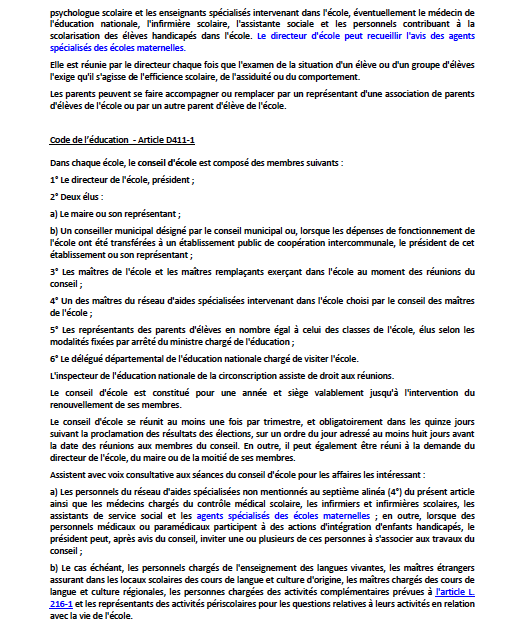 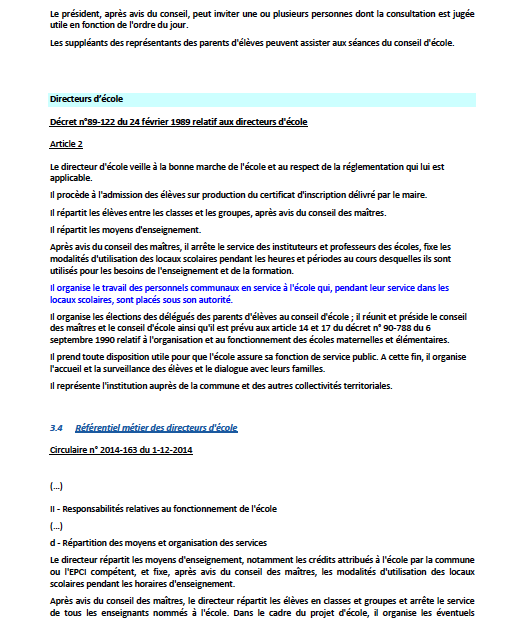 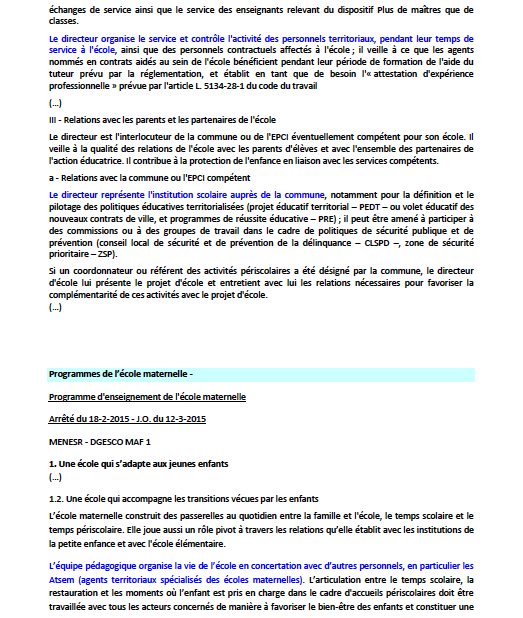 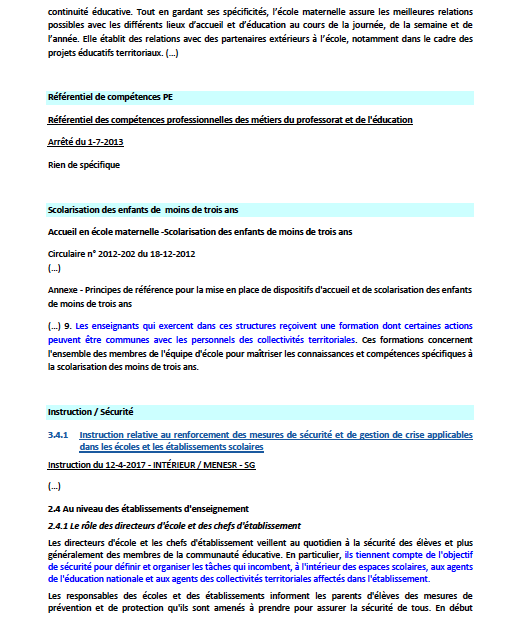 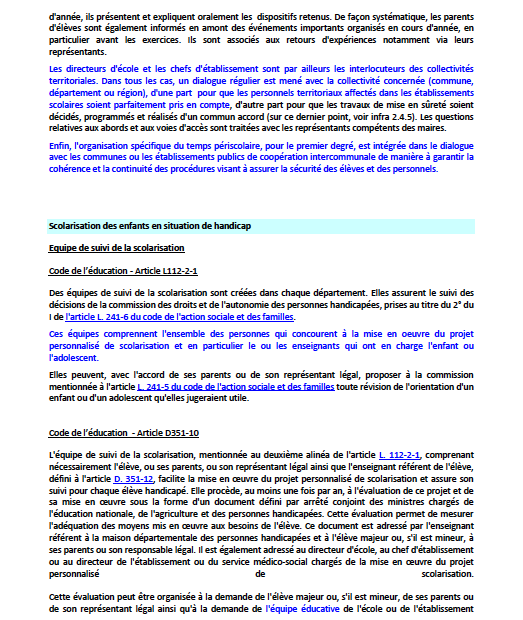 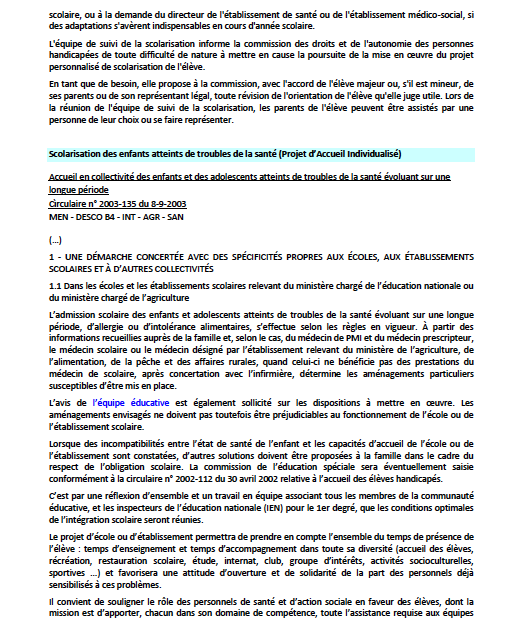 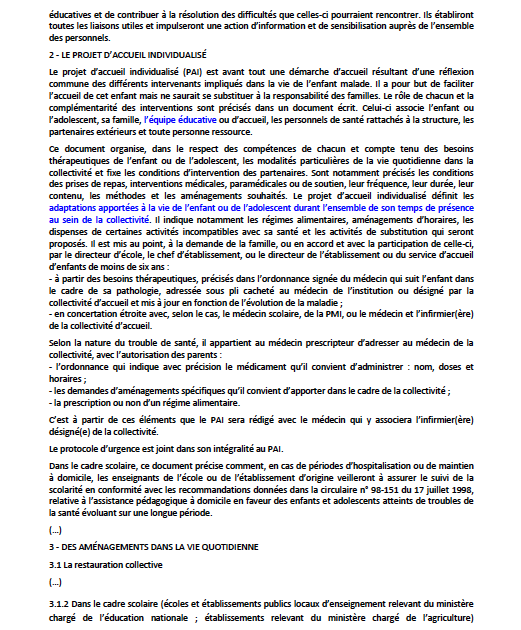 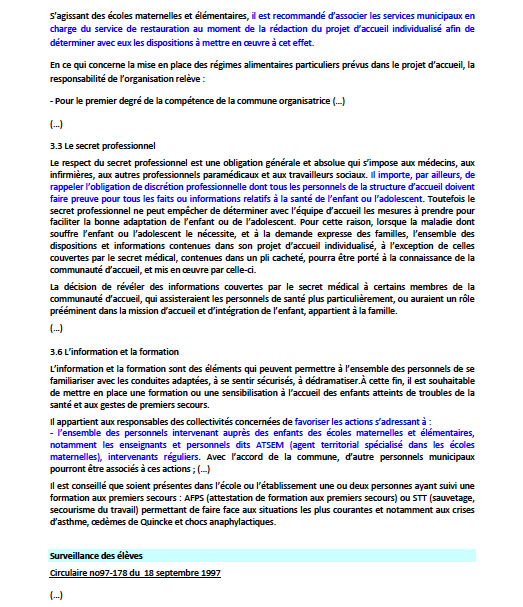 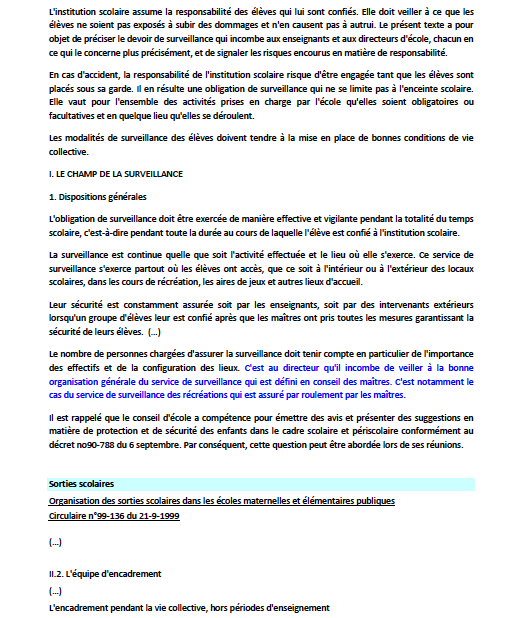 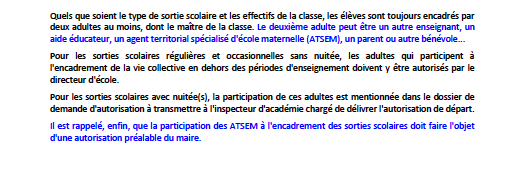 